RONILAČKI KLUB MAR – SUBALEJA MATIJE LJUBEKA BR. 5, ŠRC JARUN10000 ZAGREB																												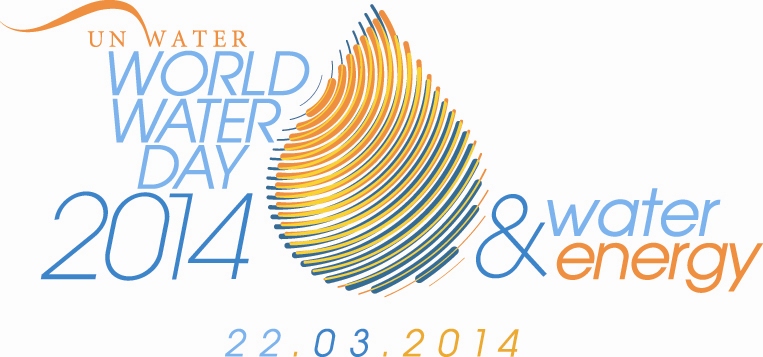 	EKO AKCIJA JARUN: SVJETSKI DAN VODA 2014. Dragi prijatelji,Ronilački klub „MAR-SUB“ iz Zagreba 19. godinu za redom organizira ekološku akciju čišćenja povodom Svjetskog dana voda (http://www.unwater.org) čije će održavanje već tradicionalno biti smješteno na Jarunu.Prijašnjih godina primjetili smo svojte koje nisu dobrodošle u ekosustavu Jaruna. Ove godine akcija će se odvijati pod pokroviteljstvom Ministarstva zaštite okoliša i prirode i u suradnji sa Državnim zavodom za zaštitu prirode. Planira se izvršiti prebrojavanje i odrstranjivanje invazivne vrste “krupnorebrasta kotarica” – školjke koja živi u jarunskom mulju.Svaki ronilac biti će upoznat sa metodologijom postupanja u ovoj situaciji. Nakon prebrojavanja pomoću metode kvadrata svi primjerci ove školjke trebaju biti odstranjeni iz jezera.Pozivamo sve članove i prijatelje kluba te ronioce drugih klubova da nam se pridruže kako bi čišćenjem Jarunskog jezera pomogli u očuvanju okoliša i dali svoj doprinos kao pojedinci i klubovi.Akcija će se provoditi na Malom jarunskom jezeru. Na akciju su pozvani svi ljubitelji prirode te očekujemo prisustvovanje brojnih sponzora koji su prepoznali svoju priliku za promidžbom te žele pridonijeti očuvanju okoliša.Akcija će se održati 22. ožujka 2014. s početkom u 10 sati.Nakon same akcije slijedi ručak uz druženje.Kao i dosadašnjih godina i ostale udruge će imati mogućnost predstaviti se u medijima te prezentirati svoj rad i projekte zainteresiranima.PROGRAM ODRŽAVANJA EKO AKCIJE:10.00	otvaranje ekološke akcije i podjela majica10.30	edukacija ronilaca o slatkovodnim invazivnim vrstama u jarunskom jezeru11.00	čišćenje Jarunskog jezera i prebrojavanje invazivnih vrsta13.00	zakuska za sudionike i sponzore13.30	izjave za medije15.00	podjela zahvalnica udrugama sudionicima i sponzorima10.00	tokom cijelog održavanja eko akcije provoditi će se edukacija prisutnih o problematici invazivnih vrsta u HrvatskojMolimo Vas da najavite svoj dolazak najkasnije do 17.3.2014. kako biste mogli na vrijeme dobiti upute koje se odnose na metodologiju postupanja prema invazivnim vrstama a koje je pripremio DZZP u suradnji sa RK „MAR-SUB“. Prilikom dolaska obavezno ponesite ispravnu ronilačku opremu i ovjereni liječnički pregled.                                                                                              Ronilački klub „MAR-SUB“	                                                                       		              Predsjednik:Goran Hudoklin,ing.									               CMAS I ***